SOCIAL POST #1 – KIXX SPECIAL ANNOUNCEMENT:FACEBOOKIMAGE: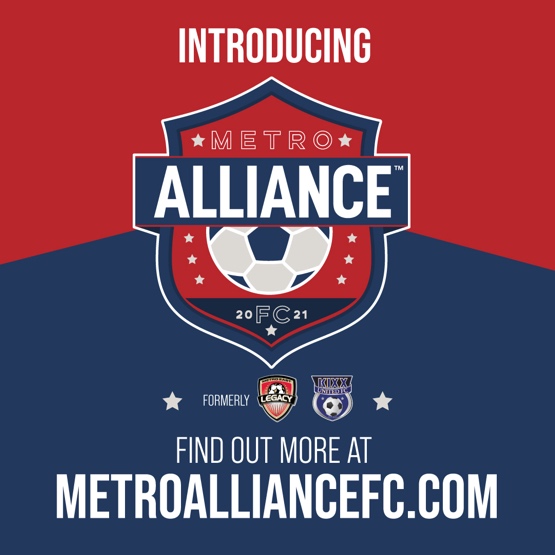 TEXT LANGUAGE:ARE YOU READY FOR THE NEWE POWERHOUSE IN YOUTH SOCCER? KiXX United FC is joining forces with Metro East Legacy FC to create Metro Alliance FC. Learn more at www.metroalliancefc.comTWITTERARE YOU READY FOR THE NEW POWERHOUSE IN YOUTH SOCCER? KiXX United FC is joining forces with Metro East Legacy FC to create Metro Alliance FC. Learn more at www.metroalliancefc.comSOCIAL POST #2 – LEGACY SPECIAL ANNOUNCEMENT:FACEBOOKIMAGE: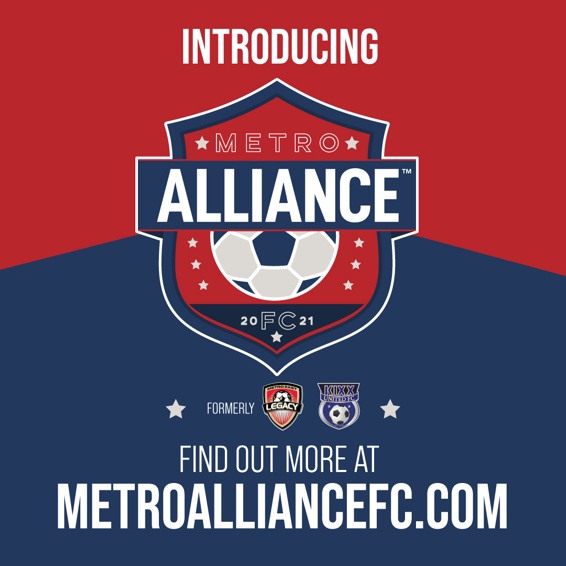 TEXT LANGUAGE:ARE YOU READY FOR THE NEW POWERHOUSE IN YOUTH SOCCER? KiXX United FC is joining forces with Metro East Legacy FC to create Metro Alliance FC. Learn more at www.metroalliancefc.comTWITTERARE YOU READY FOR THE NEW POWERHOUSE IN YOUTH SOCCER? KiXX United FC is joining forces with Metro East Legacy FC to create Metro Alliance FC. Learn more at www.metroalliancefc.comSOCIAL POST #3 – GENERAL METRO ALLIANCE POSTFACEBOOKIMAGE: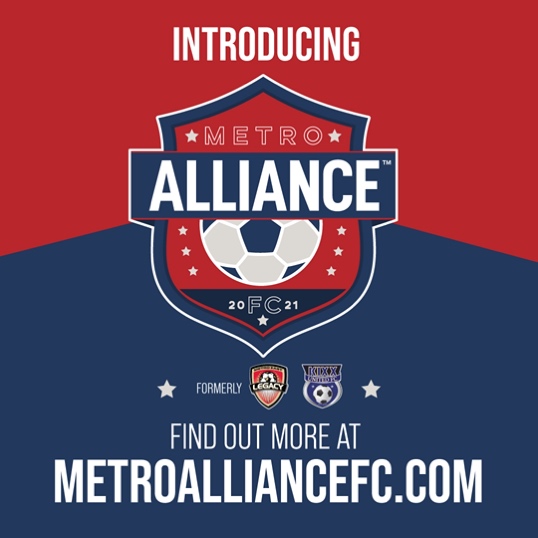 TEXT LANGUAGE:ONE TEAM. ONE DREAM. 800 COMPETITORS. 1 ALLIANCE. Check out the new powerhouse in youth soccer www.metroalliancefc.comTWITTERONE TEAM. ONE DREAM. 800 COMPETITORS. 1 ALLIANCE. Check out the new powerhouse in youth soccer www.metroalliancefc.com